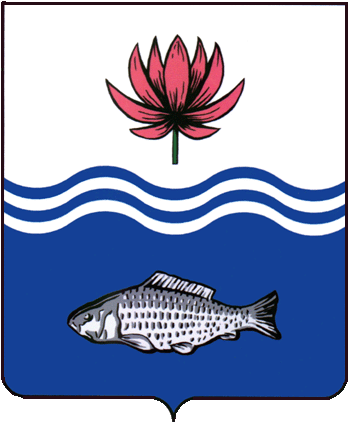 АДМИНИСТРАЦИЯ МО "ВОЛОДАРСКИЙ РАЙОН"АСТРАХАНСКОЙ ОБЛАСТИПОСТАНОВЛЕНИЕО внесении изменений в постановление администрации МО «Володарский район» от 19.01.2021 г. № 34 «Об утверждении муниципальной программы «Свой дом для молодой семьи на 2021-2023 гг.»В целях развития молодежной и семейной политики на территории МО «Володарский район», поддержки молодых семей, развития строительства нового благоустроенного жилья, согласно Решению Совета МО «Володарский район» № 60 от   24.12.2020 г. «О бюджете МО «Володарский район» на 2021г. и плановый период 2022, 2023 гг.»,  администрация МО «Володарский район» ПОСТАНОВЛЯЕТ:	1.Внести в постановление администрации МО «Володарский район» от 19.01.2021 г. № 34 «Об утверждении муниципальной программы «Свой дом для молодой семьи на 2021-2023 гг.» следующие изменения:-добавить пункт 6.1. следующего содержания: «Постановление администрации МО «Володарский район» от 30.12.2019 г. № 2213 «Об утверждении муниципальной программы «Свой дом для молодой семьи на 2020-2022 гг.» признать утратившим силу».2.Данное постановление считать неотъемлемой частью постановления администрации МО «Володарский район» от 19.01.2021 г. № 34 «Об утверждении муниципальной программы «Свой дом для молодой семьи на 2021-2023 гг.».3.Сектору информационных технологий организационного отдела администрации МО «Володарский район» (Поддубнов) опубликовать настоящее постановление на сайте администрации МО «Володарский район».4.Главному редактору МАУ «Редакция газеты «Заря Каспия» (Шарова) опубликовать настоящее постановление в районной газете «Заря Каспия».5.Контроль за исполнением настоящего постановления  возложить на и.о. заместителя главы администрации МО «Володарский район» по социальной политике Прошунину Т. С.Глава администрации			   	        		Х.Г.Исмуханов от 03.02.2021 г.N 178